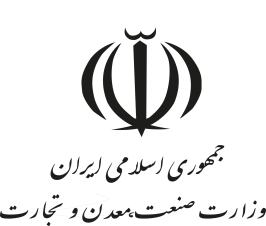 فرم  درس آموزی رویدادهای  HSEEفرم  درس آموزی رویدادهای  HSEEفرم  درس آموزی رویدادهای  HSEEفرم  درس آموزی رویدادهای  HSEEفرم  درس آموزی رویدادهای  HSEEکد: 2-6-95تاریخ انتشار: 17/07/95رویدادهای ناگوار رویدادهای ناگوار رویدادها و تجربیات  موفق رویدادها و تجربیات  موفق رویدادها و تجربیات  موفق کد: 2-6-95تاریخ انتشار: 17/07/95عنوان درس آموزی :  آتش سوزي دركارخانه توليد  ايزوگامعنوان درس آموزی :  آتش سوزي دركارخانه توليد  ايزوگامعنوان درس آموزی :  آتش سوزي دركارخانه توليد  ايزوگامعنوان درس آموزی :  آتش سوزي دركارخانه توليد  ايزوگامعنوان درس آموزی :  آتش سوزي دركارخانه توليد  ايزوگامکد: 2-6-95تاریخ انتشار: 17/07/95تشریح رویدادتشریح رویدادتشریح رویدادتشریح رویداد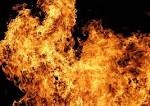  در  كارخانه هاي توليد ايزوگام به منظور انتقال  قير از تانكر حمل به  تانكر ذخيره ،قير را ذوب مي كنند تا عمل انتقال ميسر شود. در يكي از كارخانه هاپس از خروج قير ذوب شده از تانكر حمل به مخزن ذخيره درساعت 7 صبح روزحادثه ،به دليل پخش شدن بخارهاي نفتي وآتش زا دراطراف تانكر و وجود مشعل روشن در محوطه، آتش سوزي ايجاد مي شود.كليه پرسنل با امكانات موجود مشغول عمليات اطفا مي گردند.آتش نشاني سراباغ نيز سريعا وارد عمل شده وعمليات اطفا را شروع مي كنند. در  كارخانه هاي توليد ايزوگام به منظور انتقال  قير از تانكر حمل به  تانكر ذخيره ،قير را ذوب مي كنند تا عمل انتقال ميسر شود. در يكي از كارخانه هاپس از خروج قير ذوب شده از تانكر حمل به مخزن ذخيره درساعت 7 صبح روزحادثه ،به دليل پخش شدن بخارهاي نفتي وآتش زا دراطراف تانكر و وجود مشعل روشن در محوطه، آتش سوزي ايجاد مي شود.كليه پرسنل با امكانات موجود مشغول عمليات اطفا مي گردند.آتش نشاني سراباغ نيز سريعا وارد عمل شده وعمليات اطفا را شروع مي كنند. در  كارخانه هاي توليد ايزوگام به منظور انتقال  قير از تانكر حمل به  تانكر ذخيره ،قير را ذوب مي كنند تا عمل انتقال ميسر شود. در يكي از كارخانه هاپس از خروج قير ذوب شده از تانكر حمل به مخزن ذخيره درساعت 7 صبح روزحادثه ،به دليل پخش شدن بخارهاي نفتي وآتش زا دراطراف تانكر و وجود مشعل روشن در محوطه، آتش سوزي ايجاد مي شود.كليه پرسنل با امكانات موجود مشغول عمليات اطفا مي گردند.آتش نشاني سراباغ نيز سريعا وارد عمل شده وعمليات اطفا را شروع مي كنند. در  كارخانه هاي توليد ايزوگام به منظور انتقال  قير از تانكر حمل به  تانكر ذخيره ،قير را ذوب مي كنند تا عمل انتقال ميسر شود. در يكي از كارخانه هاپس از خروج قير ذوب شده از تانكر حمل به مخزن ذخيره درساعت 7 صبح روزحادثه ،به دليل پخش شدن بخارهاي نفتي وآتش زا دراطراف تانكر و وجود مشعل روشن در محوطه، آتش سوزي ايجاد مي شود.كليه پرسنل با امكانات موجود مشغول عمليات اطفا مي گردند.آتش نشاني سراباغ نيز سريعا وارد عمل شده وعمليات اطفا را شروع مي كنند.درخت آنالیز علت - پیامددرخت آنالیز علت - پیامددرخت آنالیز علت - پیامددرخت آنالیز علت - پیامددرخت آنالیز علت - پیامددرخت آنالیز علت - پیامددرخت آنالیز علت - پیامدپیامد های رویداد تجزیه و تحلیل عوامل بروز رویدادعلت اولیهعلل میانیعلل میانیعلل ریشه ایعلل ریشه ایانسانی :هيچ آسيب انساني درپي نداشته است.تجزیه و تحلیل عوامل بروز رویدادپخش شدن بخارات نفتي  وجود شعله درنزديكي محل پخش شدن بخارات نفتي عدم توجه به خطرات ناشي از همجواري شعله وبخارات نفتي-فقدان سيستهاي هشدار دهنده گازهاي انفجار زا در محوطه وجود شعله درنزديكي محل پخش شدن بخارات نفتي عدم توجه به خطرات ناشي از همجواري شعله وبخارات نفتي-فقدان سيستهاي هشدار دهنده گازهاي انفجار زا در محوطه ضعف سیستم مدیریت در بکارگیری نیروی متخصص  يا آموزش ديده عدم ارائه آموزش‌های لازم به کارگران در خصوص مخاطرات موجود-عدم التزام به رعايت مسائل ايمني دركارخانه ضعف سیستم مدیریت در بکارگیری نیروی متخصص  يا آموزش ديده عدم ارائه آموزش‌های لازم به کارگران در خصوص مخاطرات موجود-عدم التزام به رعايت مسائل ايمني دركارخانهزیست محیطی:الودگي  هواي ناشي از سوختن قير  تجزیه و تحلیل عوامل بروز رویدادپخش شدن بخارات نفتي  وجود شعله درنزديكي محل پخش شدن بخارات نفتي عدم توجه به خطرات ناشي از همجواري شعله وبخارات نفتي-فقدان سيستهاي هشدار دهنده گازهاي انفجار زا در محوطه وجود شعله درنزديكي محل پخش شدن بخارات نفتي عدم توجه به خطرات ناشي از همجواري شعله وبخارات نفتي-فقدان سيستهاي هشدار دهنده گازهاي انفجار زا در محوطه ضعف سیستم مدیریت در بکارگیری نیروی متخصص  يا آموزش ديده عدم ارائه آموزش‌های لازم به کارگران در خصوص مخاطرات موجود-عدم التزام به رعايت مسائل ايمني دركارخانه ضعف سیستم مدیریت در بکارگیری نیروی متخصص  يا آموزش ديده عدم ارائه آموزش‌های لازم به کارگران در خصوص مخاطرات موجود-عدم التزام به رعايت مسائل ايمني دركارخانهمحصول و تجهیزات : 6 دستگاه پمپ- 30تن قير خام-50 متر مربع انبار- دوتانكر 30هزار ليتريتجزیه و تحلیل عوامل بروز رویدادپخش شدن بخارات نفتي  وجود شعله درنزديكي محل پخش شدن بخارات نفتي عدم توجه به خطرات ناشي از همجواري شعله وبخارات نفتي-فقدان سيستهاي هشدار دهنده گازهاي انفجار زا در محوطه وجود شعله درنزديكي محل پخش شدن بخارات نفتي عدم توجه به خطرات ناشي از همجواري شعله وبخارات نفتي-فقدان سيستهاي هشدار دهنده گازهاي انفجار زا در محوطه ضعف سیستم مدیریت در بکارگیری نیروی متخصص  يا آموزش ديده عدم ارائه آموزش‌های لازم به کارگران در خصوص مخاطرات موجود-عدم التزام به رعايت مسائل ايمني دركارخانه ضعف سیستم مدیریت در بکارگیری نیروی متخصص  يا آموزش ديده عدم ارائه آموزش‌های لازم به کارگران در خصوص مخاطرات موجود-عدم التزام به رعايت مسائل ايمني دركارخانهراهکارهای فنی پیشنهادیراهکارهای فنی پیشنهادیراهکارهای فنی پیشنهادیدرس آموخته و پیام های کلیدی درس آموخته و پیام های کلیدی درس آموخته و پیام های کلیدی درس آموخته و پیام های کلیدی -آموزش كليه پرسنل درخصوص رعايت موارد ايمني-تهيه ونصب تجهيزات مناسب جهت سنجش مواد آتش زا گازي درمحيط داحل وبيرون كارخانه -نصب تجهيزات مناسب اطفا حريق-آموزش كليه پرسنل درخصوص رعايت موارد ايمني-تهيه ونصب تجهيزات مناسب جهت سنجش مواد آتش زا گازي درمحيط داحل وبيرون كارخانه -نصب تجهيزات مناسب اطفا حريق-آموزش كليه پرسنل درخصوص رعايت موارد ايمني-تهيه ونصب تجهيزات مناسب جهت سنجش مواد آتش زا گازي درمحيط داحل وبيرون كارخانه -نصب تجهيزات مناسب اطفا حريقآموزش جامع کارگران نسبت به خطرات كار درمحيطهاي داراي بخارات آتش زا از پيش آمدن اينكونه حوادث جلوگيري مي كند.آموزش جامع کارگران نسبت به خطرات كار درمحيطهاي داراي بخارات آتش زا از پيش آمدن اينكونه حوادث جلوگيري مي كند.آموزش جامع کارگران نسبت به خطرات كار درمحيطهاي داراي بخارات آتش زا از پيش آمدن اينكونه حوادث جلوگيري مي كند.آموزش جامع کارگران نسبت به خطرات كار درمحيطهاي داراي بخارات آتش زا از پيش آمدن اينكونه حوادث جلوگيري مي كند.تهیه و تدوین : دفتر HSEE شركت شهركهاي صنعتي استان ایلامتهیه و تدوین : دفتر HSEE شركت شهركهاي صنعتي استان ایلامتهیه و تدوین : دفتر HSEE شركت شهركهاي صنعتي استان ایلامتهیه و تدوین : دفتر HSEE شركت شهركهاي صنعتي استان ایلامتهیه و تدوین : دفتر HSEE شركت شهركهاي صنعتي استان ایلامتهیه و تدوین : دفتر HSEE شركت شهركهاي صنعتي استان ایلامتهیه و تدوین : دفتر HSEE شركت شهركهاي صنعتي استان ایلام